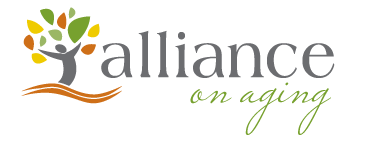 JOB DESCRIPTIONPOSITION TITLE:	Information & Referral Desk Assistant COMPENSATION:	Temporary, Part Time. 20 hours per week FLSA STATUS:	Non-ExemptSUPERVISION RECEIVED:	Director of OperationsSUPERVISION EXERCISED:	NONEOBJECTIVE: Under the supervision of the Director of Operations, greet clients in person and by phone, referring to various older adult services in the external community or internally to Alliance on Aging’s program services, as appropriate. Provide administrative support to the Alliance on Aging’s (AOA) central office. Assist with data collection.RESPONSIBILITIES:	Unlock office front doors upon arrival each day	Greet clients, volunteers and guests of the Alliance on Aging on the telephone and in person	Ensure telephone and in-person inquiries are directed to the appropriate person in a timely, pleasant and responsive manner	Provide referral resources to callers and visitors, referring complex inquiries to program staff, as directed	Provide administrative/clerical support to Supervisor and departments, as requested Receive mail delivery and sort per recipientEnsure lobby is clean and resource materials remain full, refill as needed	Other miscellaneous duties as assignedKNOWLEDGE, ABILITIES, SKILLS:	Ability to understand and clearly relay messages to staff both verbally and in writing	Demonstrated computer skills in MS Office environment	Ability to problem-solve and make sound judgments	Ability to work independently and as part of a team	Must be Bilingual with superior verbal and written skills in both English andSpanishCOMPENSATION AND BENEFITSThis is an entry level position paying $14-$15 per hour, DOE. This is a Temporary, Part-time position.  Benefits are not included though one does accrue paid sick leave. Interested applicants can email: Jody Rogers, Director of Operationsjrogers@allianceonaging.org 